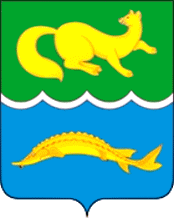 АДМИНИСТРАЦИЯ ВОРОГОВСКОГО СЕЛЬСОВЕТАТУРУХАНСКОГО РАЙОНА КРАСНОЯРСКОГО КРАЯПОСТАНОВЛЕНИЕ10.11.2023 г.                                  с. Ворогово                                            №  49-пВ соответствии со статьей 173 Бюджетного кодекса Российской Федерации, руководствуясь Уставом Вороговского сельсовета Туруханского  района Красноярского края, ПОСТАНОВЛЯЮ: 1. Одобрить прогноз социально-экономического развития муниципального образования Вороговский сельсовет на 2024-2026 годы согласно приложениям 1, 2 к настоящему постановлению.2. Представить в Вороговский сельский Совет депутатов Туруханского  района Красноярского края прогноз социально-экономического развития муниципального образования Вороговский сельсовет на 2024-2026 годы одновременно с проектом решения «О бюджете Вороговского сельсовета на 2024 год и на плановый период 2025 и 2026 годов».3. Контроль за исполнением настоящего постановления оставляю за собой.4. Настоящее постановление вступает в силу с момента подписания.Глава Вороговского сельсовета                                            В.В.ГаврюшенкоПриложение 1 к ПостановлениюАдминистрации Вороговского сельсоветаот 10.11.2023 № 49-пПРОГНОЗ СОЦИАЛЬНО-ЭКОНОМИЧЕСКОГО РАЗВИТИЯ ВОРОГОВСКОГО СЕЛЬСОВЕТА НА 2024 ГОД И ПЛАНОВЫЙ ПЕРИОД 2025-2026 ГОДОВОбщая информация о муниципальном образовании:Вороговский сельсовет состоит из трех населенных пунктов: с. Ворогово, п. Индыгино, п. Сандакчес. Село Ворогово – административный центр Вороговского сельсовета, один из семи наиболее крупных перспективных населенных пунктов Туруханского района.По ранее разработанной градостроительной документации, проекту районной планировки 1969 г., с. Ворогово - центральная усадьба Вороговского госпромхоза с основным, животноводческо-промысловым направлением хозяйства.          Проект планировки с. Ворогово, выпущенный в 1982 г., исходя из территориальных возможностей, был разработан только на первую очередь строительства. На расчетный срок и перспективу развитие села предполагалось в западном направлении, за протокой, на территории населенного пункта Стрелка.          По решению генерального плана развитие жилой зоны предусматривалось на месте существующей, за счет уплотнения застройки, с небольшим расширением в южном направлении. Производственная зона проектировалась на месте существующей, в северной части села.         Инженерное обеспечение проектировалось централизованное.           с. Индыгино -  населенный пункт, сселяемый в с. Ворогово, до 1975 г. На этот период, по хозяйственной деятельности, поселок числился вспомогательным участком Подсобного хозяйства РРПС.       В материалах генерального плана 1988г. поселок Индыгино вновь запланирован перспективным населенным пунктом.           По решению генерального плана развитие жилой зоны, предусматривалось в западном направлении, после переноса кладбища в северном направлении, на расстоянии санитарного разрыва. В этом же направлении, с соблюдением санитарных разрывов, предусматривалось размещение мусоросвалки и скотомогильника. Общепоселковую спортивную зону планировалось разместить в северной части поселка, в районе существующей ДЭС. Планировался снос жилья, расположенного в санитарной зоне от ФКРС. Проектировалось; строительство новых объектов соцкультбыта, в соответствии с нормами к планируемой численности населения, централизованное инженерное обеспечение.Общая площадь жилого фонда – 4470 кв.м.          с. Сандакчес - населенный пункт, с охотничье - промысловым направлением хозяйственной деятельности.               Из учреждений обслуживания в поселке имеются: начальная школа и один магазин.        Данных о производственных предприятиях нет.        По материалам районной планировки 1969 г, по хозяйственной деятельности, поселок значился производственным участком Вороговского госпромхоза.Общая площадь жилого фонда – 4254 кв.м.                Проектировались новые объекты соцкультбыта, в соответствии с нормами к планируемой численности населения, централизованное инженерное обеспечение.Поселок Ворогово расположен у южной части землепользования госпромхоза. Поселок находится на левом берегу р. Енисей, в 700 км от районного центра с. Туруханск. Сообщение с краевым центром г. Красноярском осуществляется по реке Енисей и авиатранспортом, расстояние до федеральной трассы 450 км.         Бюджет:Собственные доходы Вороговского сельсовета в 2024 году составят 2 933,900 тыс. руб., дотации и межбюджетные трансферты –37 060,688 тыс. руб.Бюджет Вороговского сельсовета на 2024 г. планируется дотационным, доля собственных доходов не превысит 7,0%.В структуре расходов  общегосударственные расходы составят 11 850,055 тыс. руб., расходы на национальную оборону 238,500 тыс. руб. , на остальные вопросы (благоустройство, жилищно-коммунальное, дорожное хозяйство и др.)  17 502,294 тыс. руб, расходы на переданные полномочия – 10 403,739 тыс. руб. Доля расходов на  социально-культурные мероприятия, на жилищное, коммунальное, дорожное хозяйство и благоустройство может быть увеличена за счет участия в региональных, ведомственных целевых программах.Социально-экономическое развитие сельсовета:При составлении прогноза социально-экономического развития Вороговского сельсовета в период до 2026 года использовались данные, предоставленные наиболее крупными предприятиями, находящимися на территории Вороговского сельсовета: Администрация Вороговского сельсовета, Сельский Дом культуры, средняя школа, начальная школа, детский сад, молодёжный центр, участковая больница с поликлиникой, отделение связи, ветучасток, отделение пожарно-спасательной части, предприятие общественного питания, магазины.           Производственное предприятие одно - Вороговский филиал ООО «Туруханскэнергоком» и ряд мелких предприятий: метеостанция, дорожная служба, лесничество, Енисейский техучасток и т.д.Промышленность и Сельское хозяйство         Крупное предприятие промышленности на территории сельсовета филиал ООО "ТУРУХАНСКЭНЕРГОКОМ".Важной составной частью сельскохозяйственного производства являются личные подсобные хозяйства населения, в которых производится большая часть сельскохозяйственной продукции.В личных подсобных хозяйствах производится разнообразная продукция, основная масса которой идет на личное потребление и производственные нужды самого хозяйства, и лишь ее незначительная часть реализуется и является товарной. Личное подсобное хозяйство является существенным дополнительным источником формирования реальных доходов для жителей, а для большинства семей - основным источником дохода. ООО «Заря» занимается табунным коневодством имеет более 10 голов лошадей.Поголовье животных на выращивании и откорме составило – 85 гол. Потребительский рынок:Население сельсовета обеспечено всеми видами товаров. Крупных торговых предприятий на территории сельсовета нет. Из предприятий малого бизнеса в 2023 году работают следующие торговые точки индивидуальных предпринимателей:ООО "Хозяйство Пшеничникова" (магазин)ООО "Катюша" (магазин)ИП Угренинов П.Г. (магазин)ИП Новичков М.Н (магазин)ИП Королева И.Ю. (магазин запчасти)ИП Ромашев М.Д. (магазин) Социальная сфера:На территории Вороговского сельсовета находится МКДОУ детский сад «Березка», рассчитанный на пребывание 40 детей, одна средняя общеобразовательная школа – 190 учеников, библиотека, СДК, молодежный центр.Сфера социального обеспечения в Вороговском сельсовете играет важную роль, поскольку в связи с тяжелой экономической ситуацией значительная часть жителей имеет доходы ниже официального прожиточного уровня. В их числе пенсионеры по старости, инвалиды, многодетные и неполные семьи. В трудной жизненной ситуации оказываются и люди, работающие на низкооплачиваемой работе, безработные и дети, оказавшиеся без присмотра родителей.Кроме этого, нуждаются в социальной защите граждане, пострадавшие от стихийных бедствий и пожаров, а также нуждающиеся в дорогостоящем лечении или в лечении в специализированных клиниках. При этом люди с низким уровнем доходов испытывают неразрешимые материальные затруднения при необходимости выезда в лечебные учреждения района, края.В связи с этим, на территории сельсовета были проведены действия направленные на повышение уровня и качества жизни социально незащищенных категорий населения и обеспечения доступности социальных услуг. Для достижения этой цели решались следующие задачи:Повышение уровня социальной защищенности отдельных категорий граждан;Улучшение положения малоимущих семей с детьми и детей, попавших в трудную жизненную ситуацию;Обеспечение доступности и повышения качества социальных услуг.Для оказания социальной поддержки населению реализованы следующие мероприятия: Оказание материальной помощи производится в виде единовременной помощи (денежной, продуктовым набором, предоставлением временного жилья, оплатой лечения, транспортных расходов и т.п.). Жилищно-коммунальное хозяйство:Жилищно-коммунальный комплекс включает в себя объекты водоснабжения и водоотведения, коммунальную энергетику, благоустройство. В связи с этим основными целями действий в сфере ЖКХ в 2023 году были:Повышение надежности энергоснабжения (электроэнергией и теплом).Повышение качества предоставляемых услуг.Снижение текущих затрат при производстве и передаче тепловой и электрической энергии.Обеспечение благоприятных и безопасных условий проживания граждан.Для достижения этих целей в указанный период решались следующие задачи:Замена тепловых сетей.Модернизация систем теплоснабжения с применением высокоэффективных теплоизоляционных материалов.Обновление парка дизель-генераторов.Закупка и установка на котельных эффективных котлов.Модернизация котельных Капитальный ремонт линий электропередач.Налаживание учета электроэнергии на источниках.Содержание и текущий ремонт жилого фонда.Транспорт и связь:Одним из важнейших факторов социально-экономического развития территории является уровень развитости транспортного комплекса.Удаленность административного центра муниципального образования от с. Туруханск составляет 800 км., от г. Красноярска – около 800 км. До транспортной магистрали расстояние составляет 420 км.,  в зимнее время действует «зимник» который соединяет Ворогово с данной магистралью, а также с ближайшими населенными пунктами: с.Зотино, п.Бор.В период летней навигации осуществляется снабжение муниципального образования речным транспортом по реке Енисей, совершаются перевозки продовольственных и промышленных товаров, организованы пассажирские перевозки.В зимний период авиатранспортом малой авиации (вертолеты) ведется перевозка пассажиров, почты, переправляется груз срочной необходимости. Авиаперевозки осуществляются круглогодично Туруханским предприятием Публичное акционерное общество «Авиакомпания „ЮТэйр“». В целях бесперебойной работы авиационного транспорта проектом районной планировки предусматривается строительство и благоустройство авиаплощадок, расположенных на территории Вороговского сельсовета.Недостаток финансирования препятствует созданию благоприятных транспортных условий в районе в зимний и летний период. Дальнейшее развитие транспортной инфраструктуры позволит сократить количество дорожно-транспортных происшествий по сопутствующим дорожным условиям, привлечь молодых квалифицированных рабочих, создать рабочие места. Необходимость реализации проектов развития опорной транспортной инфраструктуры связана с поддержанием темпов освоения природных ресурсов и обеспечением доступности транспортных услуг и свободы перемещения для жителей Туруханского района с целью оптимального расселения и повышения эффективности расходования бюджетных средств. Вороговский сельсовет играет значительную роль в начале освоения и развития дорожной сети района.Связь обеспечивают АО "ГАЗПРОМ КОСМИЧЕСКИЕ СИСТЕМЫ", ОАО «СТРК», ПАО «Ростелеком», ОАО КБ "ИСКРА" и операторы сотовой связи «Мегафон».  Население обслуживает ФГУПС «Почта России».Дороги:Улично-дорожной сеть с. Ворогово  составляет 16 700 м. с гравийно-щебенистым покрытием. Улично-дорожной сеть с. Индыгино 2646 м. с грунтовым покрытием. Улично-дорожной сети с. Сандакчес 7732,1 м. с грунтовым покрытием.Улично-дорожной сети с. Колокольный Яр 1000 м. с грунтовым покрытием.Зимняя автодорога: с. Ворогово- с. Сандакчес 46962 м.с. Ворогово- Колокольный Яр 24599 м. с. Ворогово- с. Индыгино 25310 м.ВСЕГО: 124949,1 м.Уровень жизни населения:Площадь территории 122711,41 га. Общая площадь жилого фонда Вороговского сельсовета составляет 30788 кв.м и включает в себя 3 населенных пункта.    	  На 1 января 2023 года, по данным Территориального органа Федеральной службы государственной статистики по Красноярскому краю, численность проживающего на территории населения муниципального образования составляет 1340 человек, из которых 60% населения приходится в с. Ворогово, а остальные 40% п. Сандакчес п.Индыгино, н.п.Колокольный Яр. Основные демографические показатели, человекВозрастная характеристика населения: 20% население пенсионного возраста; 15% дети; 65% остальная часть населения.Основная часть занятого населения,  человек - заняты организациях и учреждениях бюджетной сферы - 115 человек. По состоянию на 1 ноября  2023 года статус безработного имеет 1 человек. 	        Доходы населения средние. Основным источником доходов населения являются пенсионные выплаты и доходы, получаемые по месту работы, - это заработная плата и выплаты социального характера, рост которых, по-прежнему является важнейшим фактором обеспечения повышения жизненного уровня населения. О прогнозе социально-экономическогоразвития муниципального образования Вороговский сельсовет на 2024-2026 годы№Наименование показателейЕдиница измерения2021 год2022 годна 01.11. 2023 год1Количество родившихсяЧеловек1312132Количество умершихЧеловек-5-12-103Естественный прирост, убыль (-) населенияЧеловек+80+34Миграционный прирост, убыль (-) населенияЧеловек+3+3- 8